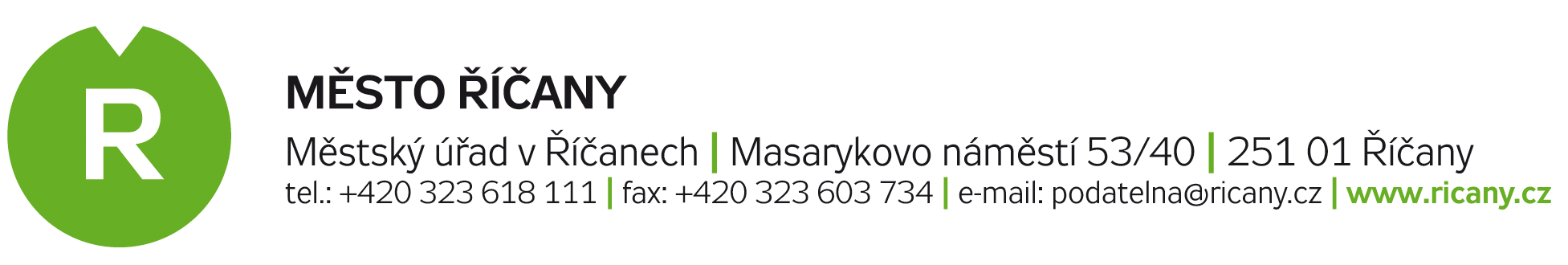 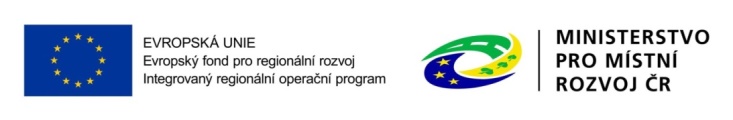 PŘÍKAZNÍ SMLOUVAna výkon TDI a koordinátora BOZP na investiční akciuzavřená podle § 2430 a následujících zákona č. 89/2012 Sb., občanského zákoníku v platném zněníČíslo smlouvy příkazce:                 Číslo smlouvy příkazníka :         	(Příkazce a příkazník společně jsou dále v textu označováni jako „smluvní strany“)Předmět smlouvyPříkazce má v úmyslu realizovat investiční akci „“, dále jen Stavba. Předmět zakázky je uveden v projektové dokumentaci od , ve správních rozhodnutích týkajících se stavby a v souboru stanovisek ke stavebnímu povolení viz příloha č. 1. Stavba je členěna na 4 části a 12 etap a podetap  viz popis níže. Realizace stavby je součástí následujících dotačních žádostí, které příkazce předložil ke spolufinancování z Integrovaného regionálního operačního programu (dále jen dotace IROP): Název žádosti: Cyklostezka do Prahy na kole, úsek Mnichovice - Kolovraty, 1. část Říčany – číslo projektu: : CZ.06.1.37/0.0/0.0/16_045/0006836 (etapa , Ib, IIa, IIb)Název žádosti:  Cyklostezka do Prahy na kole, úsek Mnichovice - Kolovraty, 2. část – Světice Říčany,  číslo projektu:  (CZ.06.1.37/0.0/0.0/16_045/0006835) (etapa IIc, IId, III)Název žádosti: Cyklostezka do Prahy na kole, úsek Mnichovice - Kolovraty, 3 . část – Všestary, číslo projektu:  CZ.06.1.37/0.0/0.0/16_045/0006831(etapa IVa, IVb)Název žádosti: Cyklostezka do Prahy na kole, úsek Mnichovice - Kolovraty, 4 . část – Mnichovice, číslo projektu: CZ.06.1.37/0.0/0.0/16_045/0006832.(etapa IVb1, IVb2, V.)Etapa Ia  této investiční akce je součástí  přiznané finanční dotace Magistrátu hlavního města Prahy pro Městskou část Praha – Kolovraty (ne dotace IROP uvedené výše) .  V případě, že budou dotace na základě jednotlivých žádostí přiznány, bude projekt spolufinancován z IROP. Příkazník se zavazuje kontrolovat postup stavby tak, aby byly splněny též veškeré dotační podmínky, a dále v rozsahu dle této smlouvy. Zejména se zavazuje poskytnout příkazci nezbytnou součinnost a respektovat jeho související pokyny. Příkazce je povinen příkazníkovi umožnit v odpovídajícím rozsahu seznámení se se všemi dotačními podmínkami.  Stavba bude realizována po souborech etap dle členění, které odpovídá členění projektové dokumentace a výkazu výměr, vždy na výzvu příkazce. Výzvu k zahájení plnění této smlouvy je oprávněn vydat ve vztahu k jednotlivým etapám: - etapa I.a  -  příkazce Městská část Praha - Kolovraty;  - etapa I.b, II.a , IIb, IIc,  II.d. a III. -příkazce město Říčany; - etapa IV.a1, IV.a2  příkazce obec Všestary;  - etapa IV.b1, IV.b2 a V. příkazce město Mnichovice, přičemž zde uvedený subjekt (městská část či obec) vykonává i poté práva a povinnosti příkazce vůči příkazníkovi ve vztahu k dané etapě stavby.Členění stavby na jednotlivé části a etapy - vše i v grafické části příloha č. 2 této smlouvy - je v souladu s členěním žádostí o dotaceČást 1. – etapa   I.b, II.a., II.b., (Ia – v rámci dotace od Hl.m. Praha)  část  2.– etapa  II.c, II.d, III., část 3.  – etapa  IV.a1, IV.a2, část 4. -  etapa  IV.b1, IV.b2, V.  Příkazník se zavazuje, že jménem příkazce obstará a zařídí na jeho účet:technický dozor, BOZP a technickou pomoc při kolaudaci stavbyv průběhu Stavby v rozsahu dle čl. 1.4. odst. 20. honorářového řádu ČKAIT a v rozsahu všech právních předpisů vztahujících se k těmto pracím.Příkazník se zavazuje především k těmto jednotlivým povinnostem:práce předcházející realizaci Stavby   převzetí a seznámení se všemi podklady, podle kterých se připravuje realizace Stavbyodborné posouzení projektové dokumentace Stavbyspolupráce při uzavření smlouvy se zhotovitelem Stavby, pokud ještě nebyla uzavřená spolupráce při kontrole podkladů pro dotaci činnost koordinátora BOZP na stavbě spočívající mj. v realizaci plánu BOZP, oznámení o zahájení prací na IBP práce spojené s realizací stavby:předání staveniště zhotoviteli Stavby nebo jeho části zhotoviteli včetně vytvoření protokolárního zápisu,spolupráce na podkladech pro dotační projekty a pro řádné plnění a vyúčtování – Cyklostezka do Prahy na kole v těch částech (část 1., část 2., část 3., část 4.), které jsou spolufinancovány z Integrovaného regionálního operačního programu viz popis výše v čl. 1. zastupování objednatele na jednáních s dotčenými orgány a institucemi – v souladu se správním rozhodnutím o povolení stavby, příslušnými stanovisky a vyjádřeními dle přílohy č. 1 této smlouvy, kontrola plnění ohlašovacích povinností zhotovitele stavby vyplývající z jednotlivých stanovisek a vyjádření,po celou dobu realizace Stavby kontrola zhotovitele Stavby nebo její části a ostatních účastníků výstavby při dodržování podmínek daných příslušným správním rozhodnutím o povolení Stavby a příslušnými stanovisky dotčených orgánů a správců sítí k povolení Stavby,činnost koordinátora BOZP během Stavby  kontrola všech fakturací, uznatelné a neuznatelný položky pro jednotlivé dotační části projektu zajištění a účast na veškerých jednáních se správními orgány a dalšími dotčenými orgány,kontrola dodržování technologických postupů stanovených projektem, technologickými normami a obecně platnými předpisy,dohled nad dodržováním postupu stavby v souladu s projektovou dokumentací pro provedení Stavby vypracovanou ., v souladu s platnými právními předpisy, platnými technickými normami, předepsanými technologickými postupy a s uzavřenou smlouvou o dílo, v případě potřeby požadování systematického doplňování a dopracování projektové dokumentace pro provedení Stavby,seznamování příkazce předem s veškerými změnami, doplňky dokumentace, jejichž potřeba v průběhu stavby nastane,kontrola dodávek Stavby, které budou v dalším postupu prací zakryty nebo znepřístupněny, účast na zkouškách stanovených projektem, technologickými normami a obecně platnými předpisy, zapsání výsledků kontrol a zkoušek do stavebního deníku,kontrola zhotovitele Stavby nebo její části při provádění zkoušek materiálů, konstrukcí a prací předepsaných projektem, ČSN, EIV event. standardem ISO, kontrola a evidence dokladů o zkouškách a dokladů prokazujících kvalitu prací a materiálů,kontrola vedení stavebních a montážních deníků, zápisy s vyjádřením zejména ke kvalitě prováděných prací a v případě nedodržení podmínek výstavby uplatnění opatření směřujících ke sjednání nápravy,věcná a cenová kontrola skutečně provedených prací, souladu zjišťovacích protokolů a podkladů pro zálohování a fakturování, dodržení platebních podmínek dle uzavřených smluv, včetně kontroly výše zádržného z proplácených faktur s potvrzením správnosti svým podpisem,ve spolupráci se zhotovitelem příprava změnových listů a podkladů pro uzavření dodatků smlouvy o dílo se zhotovitelem Stavby ihned, jakmile je poukázáno na potřebu realizace vícenákladů,v koordinaci se zhotovitelem zajištění všech podkladů pro změnová řízení, tzn. oceněných změnových listů vč. zjišťovacích protokolů k těmto změnovým listům a provádění jejich kontroly a porovnání ocenění jednotlivých položek s oceněným rozpočtem zhotovitele a cenovou soustavou URS,účast na všech změnových řízeních včetně jednání o cenách,provádění věcné kontroly a sledování souladu podkladů pro zálohování a fakturování s rozpočtem stavby v průběhu provádění Stavby, kontrola čerpání rozpočtu a celkových nákladů Stavby (objektů), a to vč. kontroly e vícenákladů a méněnákladů stavby vedení potřebné evidence o čerpání rozpočtu Stavby (ve finanční i věcné skladbě) v tištěné i digitální formě (formát xml, xc4, xls) a v souvislosti s tím, v rozsahu pověření vypracování návrhů na zpracování změnových listů zhotovitelem Stavby nebo její části, jejich předkládání se svým vyjádřením příkazci,projednání změn a dodatků projektu, které nezvyšují cenu, nemění kvalitu ani termín, v rozsahu svého pověření odsouhlasení návrhů zhotovitelů Stavby nebo její části nebo jejich předkládání se svým vyjádřením příkazci na rozhodnutí,kontrola dodržování termínů stanovených ve smlouvě o dílo se zhotovitelem Stavby nebo její části, případně schváleného harmonogramu prováděných prací. V případě ohrožení dodržení termínů, okamžité vyrozumění příkazce a návrh opatření směřující k nápravě;kontrola dodržování všech podmínek a termínů smlouvy o dílo se zhotovitelem Stavby nebo její části a podávání návrhů na uplatnění majetkových sankcí příkazce vůči zhotoviteli Stavby,ve spolupráci se zhotovitelem Stavby nebo její části svolání kontrolních dnů min.  x týdně, účast na nich a řízení jejich průběhu vč. pořízení zápisu v tištěné i digitální formě (formát .doc/docx),v případě absence na kontrolním dnu Stavby zajištění adekvátní náhrady (zástup) se stejnou odbornostíprovádění průběžných zápisů ve stavebním deníku, kontrola vedení stavebního deníku v souladu se stavebním zákonem a prováděcí vyhláškou,péče o včasné  doplňování dokumentace pro provedení Stavby v případě změn na stavbě a RDS, podle které se stavba realizuje, koordinace požadavků AD a požadavků zhotovitele Stavby nebo její části, evidence a organizační zabezpečení dokumentace skutečného provedení,evidence dokumentace dokončených částí Stavby,spolupráce se zhotovitelem Stavby nebo její části při provádění opatření na odvrácení nebo na omezení škod při ohrožení Stavby živelnými událostmi, kontrola dodržování bezpečnosti práce, požárních předpisů apod.,kontrola řádného uskladnění materiálů na stavbě a pořádku na staveništi a jeho bezprostředním okolí,v průběhu stavby zpracování podkladů pro závěrečné vyhodnocení Stavby,příprava podkladů pro předání a převzetí Stavby, účast na převzetí, kontrola kvality a rozsahu dokončené Stavby včetně dokladů, vypracování soupisu vad a nedodělků a předávacího protokolu v tištěné i digitální formě (formát .doc/docx, .xls/xlsx),kontrola odstranění vad a nedodělků, zjištěných při převzetí Stavby vč. zápisu o jejich odstranění,příprava, kontrola a zabezpečení podkladů nezbytných pro kolaudační řízení ve spolupráci se zhotovitelem Stavby,zajištění fotodokumentace celé realizace Stavby, předání fotodokumentace na nosiči CD,zabezpečení činnosti a spolupráce s odpovědnými geodety,spolupráce na publicitě dotačního projektu dle pokynů příkazcepráce po dokončení stavby:inženýrská příprava a spolupráce při zajištění potřebných rozhodnutí inženýrská činnost při kolaudačního řízení a účast na tomto řízeníspolupráce při zajištění podkladů nutných k vyúčtování dotace (především závěrečná zpráva o realizaci projektu), závěrečná žádost o platbu apod., podávání informací, dokladů pro příkazce, který je dále předá IROPkontrola odstranění nedostatků Stavby, uvedených v kolaudačním rozhodnutí vč. zápisu o jejich odstraněníkontrola vyklizení staveniště zhotovitelem Stavby nebo její částiPráva a povinnosti smluvních stranPříkazník sleduje, aby nenastalo promlčení práv příkazce:dle § 609 a násl. obč. zák. na plnění závazku zhotoviteli Stavbydle § 2615 a násl. obč. zák. při vadném plnění dodávky Stavbyna náhradu škody a úhradu smluvní pokuty.Příkazník se zavazuje v dostatečném časovém předstihu, minimálně však dva týdny předem, písemně upozornit příkazce na nebezpečí promlčení jeho práv spolu s doporučením úkonů, jimiž příkazce promlčení zabrání. Příkazník neodpovídá za promlčení, které příkazci nastane při uplatňování jeho práv v záruční lhůtě, která běží ode dne vystavení potvrzení zhotovitelům Stavby, že jejich dodávky byly splněny a převzaty příkazcem jako dokončené (tedy za uplatnění práv příkazce v záruční době). V předmětu plnění této smlouvy není zahrnuto uplatňování a zajišťování odstranění vad, které se objevily na dokončené Stavbě v průběhu záruční doby.Příkazník se zavazuje všechny činnosti dle této smlouvy vykonávat na profesionální úrovni a chránit jemu známé zájmy příkazce.Příkazník se zavazuje zachovávat mlčenlivost o všech skutečnostech, týkajících se příkazce, o nichž se dozví při plnění předmětu smlouvy a to i po skončení platnosti této smlouvy.Příkazník se zavazuje vykonávat činnosti, jejichž plnění je předmětem této smlouvy, vlastními silami.Zástupci ve věcech smluvních:za příkazníka:			za příkazce:		viz záhlaví smlouvy a čl. 1 této smlouvy – příkazce dle etapy projektuZástupci ve věcech technických:za příkazníka:			 za příkazce:		viz záhlaví smlouvy a čl. 1 této smlouvy – příkazce dle etapy projektu V případě zapojení třetích osob je příkazník povinen zajistit, aby všechny podmínky vyplývající z této smlouvy byly podmínkami smluvního vztahu mezi příkazníkem a třetí osobou tak, aby byl zajištěn plynulý a kvalitní chod prací pro realizaci.Příkazce se zavazuje poskytnout příkazníkovi veškeré nezbytné podklady, doklady a informace, jakož i veškerou součinnost potřebnou ke splnění předmětu této smlouvy. Příkazník se zavazuje, že bude po celou dobu vykonávání činnosti příkazníka udržovat v platnosti pojištění odpovědnosti za škody způsobené svojí činností s pojistným plněním ve výši ,- Kč. Kopie pojistné smlouvy v požadované výši bude doložena do  dní po podpisu smlouvy, nejdéle však do předání stavby zhotoviteli a započetí přípravných a stavebních prací zhotovitele.Místo plnění3.1.   Místo plnění se s výjimkou stavebního dozoru nesjednává s tím, že příkazník se zavazuje výsledky své činnosti předávat příkazci zásadně na jeho doručovací adrese. Pro stavební dozor (TDI, BOZP) je místem plnění místo provádění stavebních prací, mimo úkonů, které může příkazník provádět na svém pracovišti.Doba plněníTermíny plnění jsou stanoveny dohodou ve prospěch obou stran takto:Zahájení činnosti: Na základě dílčích výzev příkazce k zahájení činnosti příkazníka vždy v rozsahu dané etapy/souboru etap.  4.2. 	Příkazce je oprávněn doručit příkazníkovi výzvu, vždy ve vztahu k dané etapě, nejpozději do 30. 9. 2019. Pokud příkazníkovi nebude ve lhůtě do 30. 9. 2019 doručena výzva k zahájení činnosti, nebude se předmět této příkazní smlouvy v rozsahu dané etapy realizovat a příkazníkovi nevznikají z tohoto titulu žádné finanční ani jiné nároky vůči příkazci. 4.3. 	Přípravné činnosti zahájí příkazník bezprostředně po doručení výzvy k zahájení činnosti, práce spojené s realizací stavby (výkon TDI a KBOZP) zahájí dnem předání staveniště zhotoviteli stavby. Předání staveniště zhotoviteli stavby proběhne nejpozději do 3 týdnů od doručení výzvy k zahájení činnosti uvedené v předchozím  odstavci.  4.4. 	Předpokládaná doba zajištění činnosti TDI a BOZP zahrnuje dobu realizace stavby a po dokončení stavby (dle čl. 1 této smlouvy) v rozsahu 2 měsíců, tedy celkem:Etapa Ia: 7 měsíců (Bude-li tato etapa financována z dotačního titulu, pak nejzazším termínem pro předání výzvy podle čl. 4.1. je 30. 1. 2019 Část 1 (mimo Etapy Ia): 13 měsíců (Bude-li tato etapa financována z dotačního titulu, pak nejzazším termínem pro předání výzvy podle čl. 4.1. je 9. 11.2018)Část 2: 13 měsíců (Bude-li tato etapa financována z dotačního titulu, pak nejzazším termínem pro předání výzvy podle čl. 4.1. je 9.  11. 2018)Část 3: 11 měsíců (Bude-li tato etapa financována z dotačního titulu, pak nejzazším termínem pro předání výzvy podle čl. 4.1. je 9. 1. 2019)Část 4: 13 měsíců (Bude-li tato etapa financována z dotačního titulu, pak nejzazším termínem pro předání výzvy podle čl. 4.1. je 9. 11.2018)Dokončením stavby se rozumí protokolární předání a převzetí dané části či etapy. Dotačním titulem se pro účely tohoto článku rozumí 50. Výzva Řídícího výboru IROP – Udržitelná doprava – integrované projekty ITI.   4.5. Příkazník bere na vědomí, že: Každá část/etapa, jejíž realizace je financována z dotace IROP, musí být dokončena tak, aby bylo do 30. 9. 2019 dílo protokolárně převzato a předáno příkazci včetně vystavení konečné faktury od zhotovitele stavby v rozsahu dané výzvy. K posunu tohoto termínu může dojít pouze v případě, že po uplynutí některého z termínů sjednaných v článku 4. 2. dojde k takové změně Dotačních podmínek nastavených 50. Výzvou Řídícího orgánu IROP, která by prodloužila termín stanovený poskytovatelem dotace pro protokolární převzetí a předání dokončeného díla. V takovém případě se za podmínek stanovených smlouvou o dílo na zhotovení stavby termín dokončení díla a zároveň termín pro zajištění TDI a BOZP prodlužuje o příslušný počet dnů. Termín kolaudace se v souladu s tímto článkem adekvátně posouvá. Pokud dojde k prodloužení doby plnění této příkazní smlouvy z důvodů spočívajících nikoli na straně příkazníka, bude adekvátně navýšena úplata příkazníka sjednaná v článku 6.FinancováníSmluvní strany se dohodly, že platební doklady zhotovitele Stavby budou docházet na adresu příkazce, v členění dle jednotlivých etap uvedených v čl. 1, který je neprodleně předá příkazníkovi, který odpovídá za jejich kontrolu z hlediska jejich oprávněnosti, správnosti a výše požadovaných částek v návaznosti na uzavřenou smlouvu o dílo, jakož i za jejich včasné předkládání příkazci k placení, a to nejpozději 14 dní před lhůtou jejich splatnosti. Příkazník požaduje na kontrolu dokladů 4 pracovní dny.Příkazník se zavazuje vypracovat dle smlouvy o dílo uzavřené mezi příkazcem a zhotovitelem stavby pro příkazce platební kalendář a tento průběžně dle případných dodatků ke smlouvě aktualizovat.Každá faktura příkazníka musí být označena číslem dotačního projektu dle článku 1 této smlouvy. Stanovení výše úplaty příkazníkaPříkazce i příkazník se dohodli na této smluvní ceně za práce, obstarání záležitostí a provedení činností, uvedených v čl. 1 této smlouvy. Tato cena je stanovena na základě rozsahu stavby známého v době uzavírání této smlouvy. Pokud se smluvně změní rozsah předmětu smluvního závazku bez zavinění příkazníka, bude cena přiměřeně upravena. Na základě rozsahu činnosti dle článku 1. se smluvní strany dohodly na konečné ceně ve výši:
6.3. Lhůty splatnosti úplaty příkazníka jsou 30 dnů od doručení řádného daňového dokladu (faktury) příkazci. Fakturaci bude příkazník provádět vždy pro skončení příslušného kalendářního měsíce, a to poměrnou částí z ceny TDI a BOZP vztahující se k příslušné etapě.6.4. Daňový doklad bude mít náležitosti dle zák. č. 235/2004 Sb. o dani z přidané hodnoty, ve znění pozdějších předpisů.6.5. Veškeré náklady příkazníka spojené s předmětem smlouvy (v rozsahu dle této smlouvy) jsou pokryty cenou sjednanou dle bodu 2. tohoto článku.Odpovědnost příkazníka za vady jeho činnosti a smluvní pokutyPříkazník se dostane do prodlení, pokud:neplněním jeho povinností bude podána žádost o kolaudaci později než 7 dnů od potvrzení zhotovitele Stavby, že Stavba je dokončena nebyl splněn termín dokončení Stavby dle smlouvy o dílo se zhotovitelem stavby zaviněním příkazníka.Příkazník odpovídá za důsledky vad plynoucí z porušení závazku obstarání záležitostí pro příkazce s odbornou péčí.Smluvní strany dále sjednávají smluvní pokutu pro případ takového porušení povinnosti příkazníka, které je důvodem pro výpověď nebo odstoupení od smlouvy ze strany příkazce, a to výši 5 % z celkové ceny sjednané v článku 6.V případě prodlení příkazce s placením účtovaných částek dle obsahu čl. 6 této smlouvy zaplatí příkazce příkazníkovi úrok z prodlení ve výši dle nařízení vlády č. 351/2013 Sb., v platném znění.Příkazník souhlasí s tím, aby částka odpovídající smluvní pokutě dle odstavce 3 a 4 tohoto čl. byla započtena vůči jeho pohledávkám za příkazcem.Těmito ustanoveními není dotčen nárok příkazce nebo příkazníka na náhradu případné škody. Poddodavatelé8.1. Pokud příkazník ke splnění některých svých povinností použije poddodavatele, odpovídá za to, že i tito poddodavatelé, jejichž závazný seznam tvoří přílohu č. 4 této smlouvy, budou disponovat veškerými oprávněními potřebnými pro plnění této smlouvy v rozsahu jimi zajišťované poddodávky.8.2. Příkazník odpovídá přímo za výběr a řádnou koordinaci všech poddodavatelů. 8.3. Podmínky pro změnu poddodavatele, včetně toho, jehož prostřednictvím příkazník prokazoval v zadávacím řízení kvalifikaci:8.3.1.  Výměna poddodavatele oproti seznamu dle přílohy č. 4 je možná pouze na základě předchozího písemného souhlasu příkazce, jenž nemusí být příkazcem udělen; v tomto případě uvede příkazce důvody pro neudělení souhlasu. Souhlas příkazce nebude udělen zejména v případě, kdy se jedná o výměnu poddodavatele, jehož prostřednictvím prokazoval příkazník v zadávacím řízení kvalifikaci, a nově navrhovaný poddodavatel není schopen prokázat shodný rozsah kvalifikace. Souhlas může být udělen pouze tehdy, jestliže příkazník objektivně zdůvodní jeho potřebu relevantními skutečnostmi, pro které práce neprovede sám nebo prostřednictvím k tomu již dohodnutých a příkazcem odsouhlasených poddodavatelů. 8.3.2. Příkazce má právo v opodstatněných případech požadovat výměnu poddodavatele příkazníka. V tomto případě je příkazník povinen vyměnit poddodavatele bez zbytečného odkladu tak, aby v žádném případě nebyl narušen plynulý průběh výstavby, provádění TDI a BOZP a plnění povinností příkazníka, vyplývající z této smlouvy. Případné náklady, vyplývající z výměny poddodavatele, nese v plném rozsahu příkazník.  Doba trvání a výpověď smlouvyTato smlouva se uzavírá na dobu určitou do dne nabytí právní moci kolaudačního rozhodnutí poslední z realizovaných etap stavby, včetně odstranění vad a nedodělků vyplývajících z příslušného kolaudačního řízení, a do dne závěrečné žádosti o platbu v rámci dotačních projektů, podle toho, která z událostí nastane později. Před uplynutím této doby může být účinnost této smlouvy ukončena na základě dohody smluvních stran, a to dnem a za podmínek v této dohodě sjednaných, nebo výpovědí některé ze smluvních stran.Příkazce může vypovědět smlouvu i bez uvedení důvodů, a to s jednoměsíční výpovědní lhůtou, která začne běžet prvního dne měsíce následujícího po doručení výpovědi druhé smluvní straně.Příkazník může vypovědět smlouvu pouze v případě prodlení příkazce s placením úplaty dle čl. 6 této smlouvy delším jednoho měsíce, a to s jednoměsíční výpovědní lhůtou, která začne běžet prvního dne měsíce následujícího po doručení výpovědi druhé smluvní straně.Skončí-li smluvní vztah před dobou sjednanou v odst. 9.1., je příkazník povinen bezodkladně předložit příkazci veškeré dosud shromážděné doklady, které jsou nezbytné pro další realizaci Stavby, a to tak, aby nedošlo ve vztahu ke Stavbě k jakémukoli prodlení.Ostatní ujednáníPlnění závazků příkazníka bude uzavřeno obstaráním podkladů pro přejímací řízení dokončené stavby, předáním závěrečného vyúčtování stavby pro žádost o platbu v rámci dotačních podmínek a zajištěním odstranění případných vad a nedodělků z kolaudačního řízení.Příkazce se zavazuje, že veškeré zásahy ve věcech předmětu plnění vůči třetím osobám bude provádět jen prostřednictvím příkazníka. Příkazník je povinen uchovávat veškerou dokumentaci související s realizací projektu včetně účetních dokladů minimálně do konce roku 2029. Příkazník je povinen minimálně do konce roku 2029 poskytovat požadované informace a dokumentaci související s realizací projektu zaměstnancům nebo zmocněncům pověřených orgánů (CRR, MMR, MF, Evropské komise, Evropského účetního dvora, Nejvyššího kontrolního úřadu, příslušného orgánu finanční správy a dalších oprávněných orgánů státní správy) a je povinen vytvořit výše uvedeným osobám podmínky k provedení kontroly vztahující se k realizaci projektu a poskytnout jim při provádění kontroly součinnost.Pokud zásahy ve věcech předmětu plnění vůči třetím osobám provede sám příkazce, odpovídá zcela za jejich důsledky.Tato smlouva může být měněna, doplňována nebo zrušena pouze písemnými dodatky oboustranně odsouhlasenými a podepsanými.Tato smlouva je, v souladu s požadavky zákona č. 134/2016 Sb., o zadávání veřejných zakázek, podepsána všemi smluvními stranami elektronicky. Smluvní strany berou na vědomí, že smlouva bude zveřejněna zákonným způsobem.Tato smlouva nabývá platnosti a účinnosti dnem podpisu oběma smluvními stranami. Ve všech záležitostech touto smlouvou neupravených se vztahy smluvních stran řídí obecně závaznými právními předpisy, zejména pak příslušnými ustanoveními občanského zákoníku ve znění platném v době vyhlášení zakázky.Rada města Říčany schválila uzavření této smlouvy na svém jednání konaném dne  pod číslem usnesení .Uzavření této smlouvy schválila Rada Městské části Praha – Kolovraty usnesením č.  2/2018 ze dne 6. 11. 2018Uzavření této smlouvy schválilo Zastupitelstvo obce Světice usnesením č. 18-06-02-b) ze dne 1. 11. 2018. Uzavření této smlouvy schválilo Zastupitelstvo obce Všestary usnesením č. Z 1/2018-22/8 ze dne 1. 11. 2018. Uzavření této smlouvy schválila Rada obce Strančice usnesením č. 18-23-14 ze dne 29. 10. 2018 a Zastupitelstvo obce Strančice usnesením č. Z-18-04-07/b  ze dne 30. 10. 2018. Uzavření této smlouvy schválila Zastupitelstvo města Mnichovice usnesením č. 18-09-003 ze dne 5. 11. 2018. Přílohy tvoří nedílnou součást smlouvy. ………………………………..Ing. Pavel Kyzlink starosta obce Světice………………………………Mgr. Jaromír Jechstarosta obce Všestary………………………………….Mgr. Oldřich Trejbal starosta obce Strančice………………………………………Mgr. Petra PeckováStarostka města Mnichovice PŘÍKAZCE:Město ŘíčanyMěsto Říčanysídlem:Masarykovo nám. 53/40, 251 01  ŘíčanyMasarykovo nám. 53/40, 251 01  Říčanyzastoupený:Mgr. Vladimírem Kořenem, starostou města	Mgr. Vladimírem Kořenem, starostou města	Ve věcech technických jedná: Ing. Monika Burešová, bankovní spojeníVe věcech technických jedná: Ing. Monika Burešová, bankovní spojeníIng. David Michalička, Ing. Evžen HeyrovskýKB, a.s., pobočka ŘíčanyIng. David Michalička, Ing. Evžen HeyrovskýKB, a.s., pobočka Říčanyčíslo účtu:IČO:0024070200240702DIČ:CZ00240702CZ00240702Identifikátor datové schránky:skjbfwdskjbfwdtel.:Email:PŘÍKAZNÍK                    : NDCON s.r.o.PŘÍKAZNÍK                    : NDCON s.r.o.PŘÍKAZNÍK                    : NDCON s.r.o.PŘÍKAZNÍK                    : NDCON s.r.o.PŘÍKAZNÍK                    : NDCON s.r.o.Místo podnikání:           Zlatnická 1582/10, 110 00 Praha 1 – Nové MěstoMísto podnikání:           Zlatnická 1582/10, 110 00 Praha 1 – Nové MěstoMísto podnikání:           Zlatnická 1582/10, 110 00 Praha 1 – Nové MěstoMísto podnikání:           Zlatnická 1582/10, 110 00 Praha 1 – Nové MěstoMísto podnikání:           Zlatnická 1582/10, 110 00 Praha 1 – Nové Městozastoupený:                   Ing. Robert Michek, jednatel zastoupený:                   Ing. Robert Michek, jednatel zastoupený:                   Ing. Robert Michek, jednatel zastoupený:                   Ing. Robert Michek, jednatel zastoupený:                   Ing. Robert Michek, jednatel bankovní spojení          Uni Credit Bank, a.s. bankovní spojení          Uni Credit Bank, a.s. bankovní spojení          Uni Credit Bank, a.s. bankovní spojení          Uni Credit Bank, a.s. bankovní spojení          Uni Credit Bank, a.s. číslo účtu:                      číslo účtu:                      číslo účtu:                      číslo účtu:                      číslo účtu:                      IČO:                                 64939511IČO:                                 64939511IČO:                                 64939511IČO:                                 64939511IČO:                                 64939511DIČ:                                 CZ64939511DIČ:                                 CZ64939511DIČ:                                 CZ64939511DIČ:                                 CZ64939511DIČ:                                 CZ64939511Identifikátor datové schránky: uagdcaaIdentifikátor datové schránky: uagdcaaIdentifikátor datové schránky: uagdcaaIdentifikátor datové schránky: uagdcaaIdentifikátor datové schránky: uagdcaatel.: tel.: tel.: tel.: tel.: Email: ndcon@ndcon.cz Email: ndcon@ndcon.cz Email: ndcon@ndcon.cz Email: ndcon@ndcon.cz Email: ndcon@ndcon.cz dále „Příkazník“dále „Příkazník“dále „Příkazník“dále „Příkazník“dále „Příkazník“Popis etap/částíCena za TDI  bez DPH cena  za TDI včetně DPHcena  za TDI včetně DPHcena  za BOZP bez  DPHCena za BOZP včetně DPH  Cena za BOZP včetně DPH  cena celkem bez  DPH Cena celkem s DPH 6.2.1.cena  část 1 - etapa Ia195 000,00235 950,00235 950,0038 000,0045 980,0045 980,00233 000,00281 930,006.2.2.cena  část 1 - etapa Ib195 000,00235 950,00235 950,0038 000,0045 980,0045 980,00233 000,00281 930,006.2.3.cena  část 1 - etapa II.a 195 000,00235 950,00235 950,0038 000,0045 980,0045 980,00233 000,00281 930,006.2.4.cena  část 1 - etapa II.b195 000,00235 950,00235 950,0038 000,0045 980,0045 980,00233 000,00281 930,006.2.5.cena celkem  část 1  bez etapy Ia585 000,00707 850,00707 850,00114 000,00137 940,00137 940,00699 000,00845 790,006.2.6.Cena celkem část 1 s etapou Ia780 000,00943 800,00943 800,00152 000,00183 920,00183 920,00932 000,001 127 720,006.2.7.cena  část 2 - etapa II.c195 000,00235 950,00235 950,0038 000,0045 980,0045 980,00233 000,00281 930,006.2.8.cena  část 2 - etapa II.d195 000,00235 950,00235 950,0038 000,0045 980,0045 980,00233 000,00281 930,006.2.9.cena  část 2 - etapa III.195 000,00235 950,00235 950,0038 000,0045 980,0045 980,00233 000,00281 930,006.2.10.cena celkem  část 2 585 000,00707 850,00707 850,00114 000,00137 940,00137 940,00699 000,00845 790,006.2.11.cena  část 3 - etapa IV.a1195 000,00235 950,00235 950,0038 000,0045 980,0045 980,00233 000,00281 930,006.2.12.cena  část 3 - etapa IV.a2195 000,00235 950,00235 950,0038 000,0045 980,0045 980,00233 000,00281 930,006.2.13.cena  celkem část 3 390 000,00471 900,00471 900,0076 000,0091 960,0091 960,00466 000,00563 860,006.2.14.cena  část 4 - etapa IV.b1195 000,00235 950,00235 950,0038 000,0045 980,0045 980,00233 000,00281 930,006.2.15.cena  část 4 - etapa IV.b2195 000,00235 950,00235 950,0038 000,0045 980,0045 980,00233 000,00281 930,006.2.16.cena  část 4 - etapa V.195 000,00235 950,00235 950,0038 000,0045 980,0045 980,00233 000,00281 930,006.2.17.cena  celkem část 4 585 000,00707 850,00707 850,00114 000,00137 940,00137 940,00699 000,00845 790,00     Celková nabídková cena                                                                       v Kč  bez DPH                                  v kč        včetně DPH      Celková nabídková cena                                                                       v Kč  bez DPH                                  v kč        včetně DPH      Celková nabídková cena                                                                       v Kč  bez DPH                                  v kč        včetně DPH      Celková nabídková cena                                                                       v Kč  bez DPH                                  v kč        včetně DPH      Celková nabídková cena                                                                       v Kč  bez DPH                                  v kč        včetně DPH      Celková nabídková cena                                                                       v Kč  bez DPH                                  v kč        včetně DPH      Celková nabídková cena                                                                       v Kč  bez DPH                                  v kč        včetně DPH      Celková nabídková cena                                                                       v Kč  bez DPH                                  v kč        včetně DPH      Celková nabídková cena                                                                       v Kč  bez DPH                                  v kč        včetně DPH      Celková nabídková cena                                                                       v Kč  bez DPH                                  v kč        včetně DPH 6.2.18.Cena TDI a BOZP celkem část 1-4 bez etapy IaCena TDI a BOZP celkem část 1-4 bez etapy IaCena TDI a BOZP celkem část 1-4 bez etapy Ia2 563 000,002 563 000,002 563 000,003 101 230,003 101 230,003 101 230,006.2.19.Cena TDI a BOZP celkem část 1-4 – s etapou Ia Cena TDI a BOZP celkem část 1-4 – s etapou Ia Cena TDI a BOZP celkem část 1-4 – s etapou Ia 2 796 000,002 796 000,002 796 000,003 383 160,003 383 160,003 383 160,00V Říčanechdne V dne dne Příkazce:Příkazník:………………………………..………………………………..Mgr. Vladimír KořenIng. Robert MichekIng. Robert Michekstarosta města	Říčany………………………………………Mgr. et Mgr. Antonín Klecandastarosta Městské části Praha – Kolovraty Jednatel NDCON s.r.o.